Publicado en Mallorca el 26/09/2018 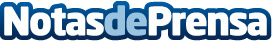 Guía del viajero para descubrir las mejores calas de Mallorca en el Día del TurismoLa isla guarda algunos de los rincones más mágicos del Mediterráneo para disfrutar de puestas de sol y aguas turquesasDatos de contacto:Comunicación Barceló Illetas AlbatrosNota de prensa publicada en: https://www.notasdeprensa.es/guia-del-viajero-para-descubrir-las-mejores Categorias: Baleares Entretenimiento Turismo Restauración http://www.notasdeprensa.es